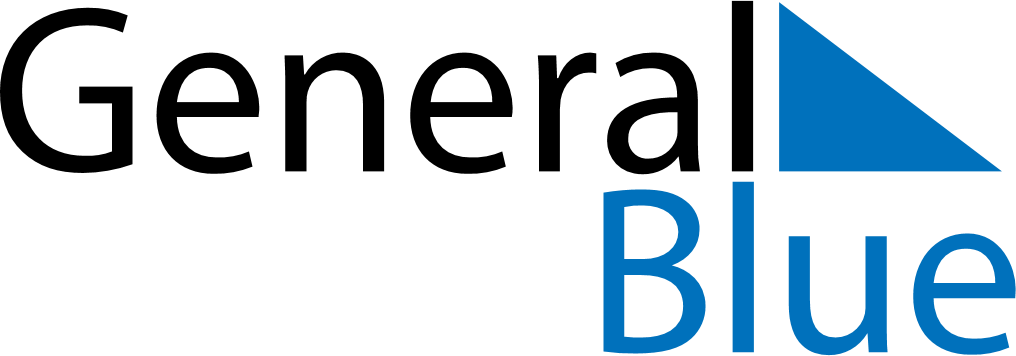 June 2025June 2025June 2025June 2025IrelandIrelandIrelandSundayMondayTuesdayWednesdayThursdayFridayFridaySaturday12345667First Monday in June891011121313141516171819202021Father’s Day22232425262727282930